 國中:         班級:       座號:         姓名: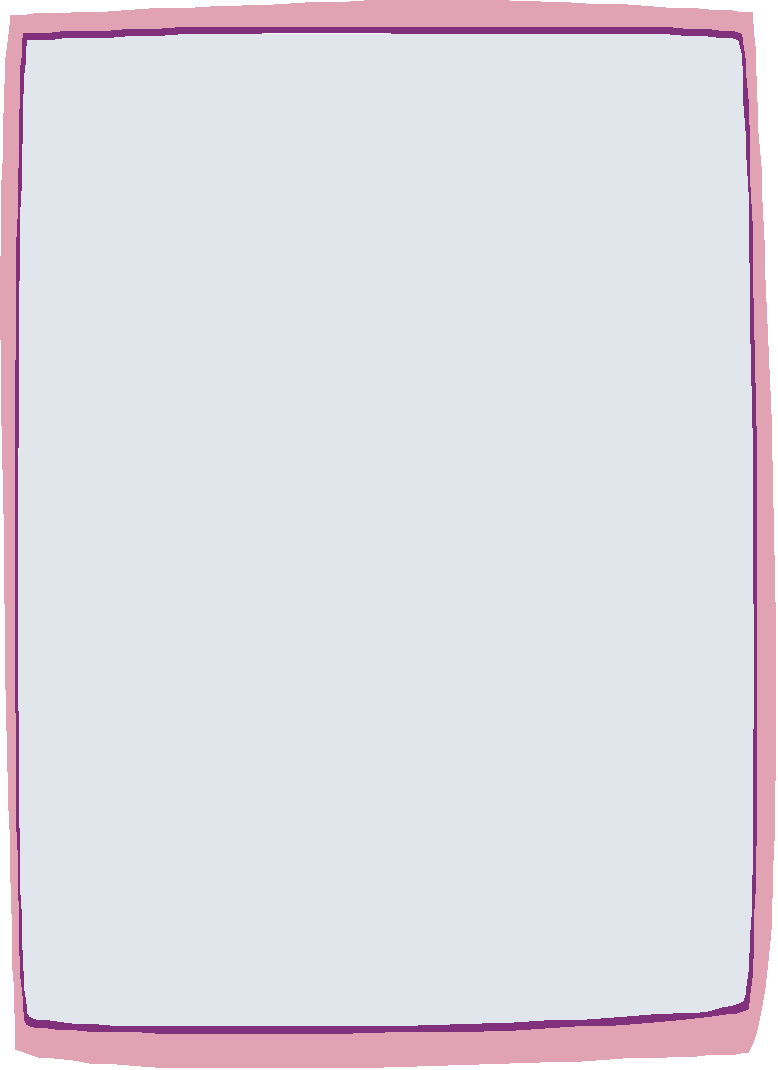 家中若有人生病會優先至那裡就醫?□診所 □地區醫院 □大醫院門診□大醫院急診室□不清楚您知道目前急診看診是依照疾病的嚴重度決定優先順序 ?□知道    □不知道    □不清楚若家中有人生病是否會立即安排就醫(感冒、發燒、腹痛)?□會    □不會   □不清楚家中是否有人生病會自行至藥局購買藥物?□會    □不會   □不清楚會購買那些成藥：家中是否因重複看病或存放多餘沒有服用的藥物嗎?□有    □無  勾選「有」者請填寫藥物類別(感冒藥)：□不清楚6.家中曾有人因生病或意外而尋求救護車協助嗎? 什麼原因?       □有    □無    □不清楚7.我會向家人或朋友說明全民健保的好處?□會    □不會  □不確定8.當家人或朋友看病的時候，我會提醒他們珍惜健保資源?   □會    □不會  □不確定9.請詳看家中的就醫收據，並帶來於課堂上討論。10. 請說明就醫經驗: